CARTA DE RECOMENDACION A POSTULACION A REPRESENTANTE DEL SENADO UNIVERSITARIO AL CONSEJO SUPERIOR DE LA UNIVERSIDAD DE AYSÉN.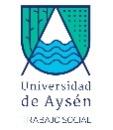 Nombre del postulante:Datos Personales de quien apoya:Manifiesto mi apoyo a la postulación de, ___(nombre del  postulante)_____. Las razones/recomendaciones son, (Descripción)                                         FIRMA____________________________                                          Fecha: _______________________Nombres y apellidosRUNCorreo electrónicoFunción/EstamentoAño de ingreso a la Universidad de Aysén.